П О С Т А Н О В Л Е Н И Еот 24.12.2019   № 1614г. МайкопО внесении изменений в Положение об оплате трудаработников Муниципального казенного учреждения«Молодежный координационный центр»В целях обеспечения трудовых гарантий работников и в связи с увеличением (индексацией) в 1,043 раза должностных окладов работников Муниципального казенного учреждения «Молодежный координационный центр», на основании постановления Администрации муниципального образования «Город Майкоп» от 28.11.2019 №1476 «Об увеличении оплаты труда работников муниципальных учреждений муниципального образования «Город Майкоп», п о с т а н о в л я ю:Внести в Положение об оплате труда работников Муниципального казенного учреждения «Молодежный координационный центр», утвержденное постановлением Администрации муниципального образования «город Майкоп» от 27.03.2018 №373 «Об утверждении Положения об оплате труда работников Муниципального казенного учреждения «Молодежный координационный центр» (в редакции постановления Администрации муниципального образования «Город Майкоп» от 06.02.2019 № 119), следующие изменения:1.1. Пункт 1 раздела IV «Порядок и условия оплаты труда работников Учреждения, осуществляющих профессиональную деятельность по профессиям рабочих» изложить в следующей редакции:«1. Размеры окладов работников Учреждения, осуществляющих профессиональную деятельность по профессиям рабочих (далее - рабочие), устанавливаются в зависимости от присвоенных им квалификационных разрядов в соответствии с Единым тарифно-квалификационным справочником работ и профессий рабочих, не ниже следующих минимальных размеров окладов:».Опубликовать настоящее постановление в газете «Майкопские новости» и разместить на официальном сайте Администрации муниципального образования «Город Майкоп».Постановление «О внесении изменений в Положение об оплате труда работников Муниципального казенного учреждения «Молодежный координационный центр» вступает в силу со дня его официального опубликования и распространяется на правоотношения, возникшие с 1 октября 2019 г.Глава муниципального образования«Город Майкоп»                                                                            А.Л. ГетмановАдминистрация муниципального образования «Город Майкоп»Республики Адыгея 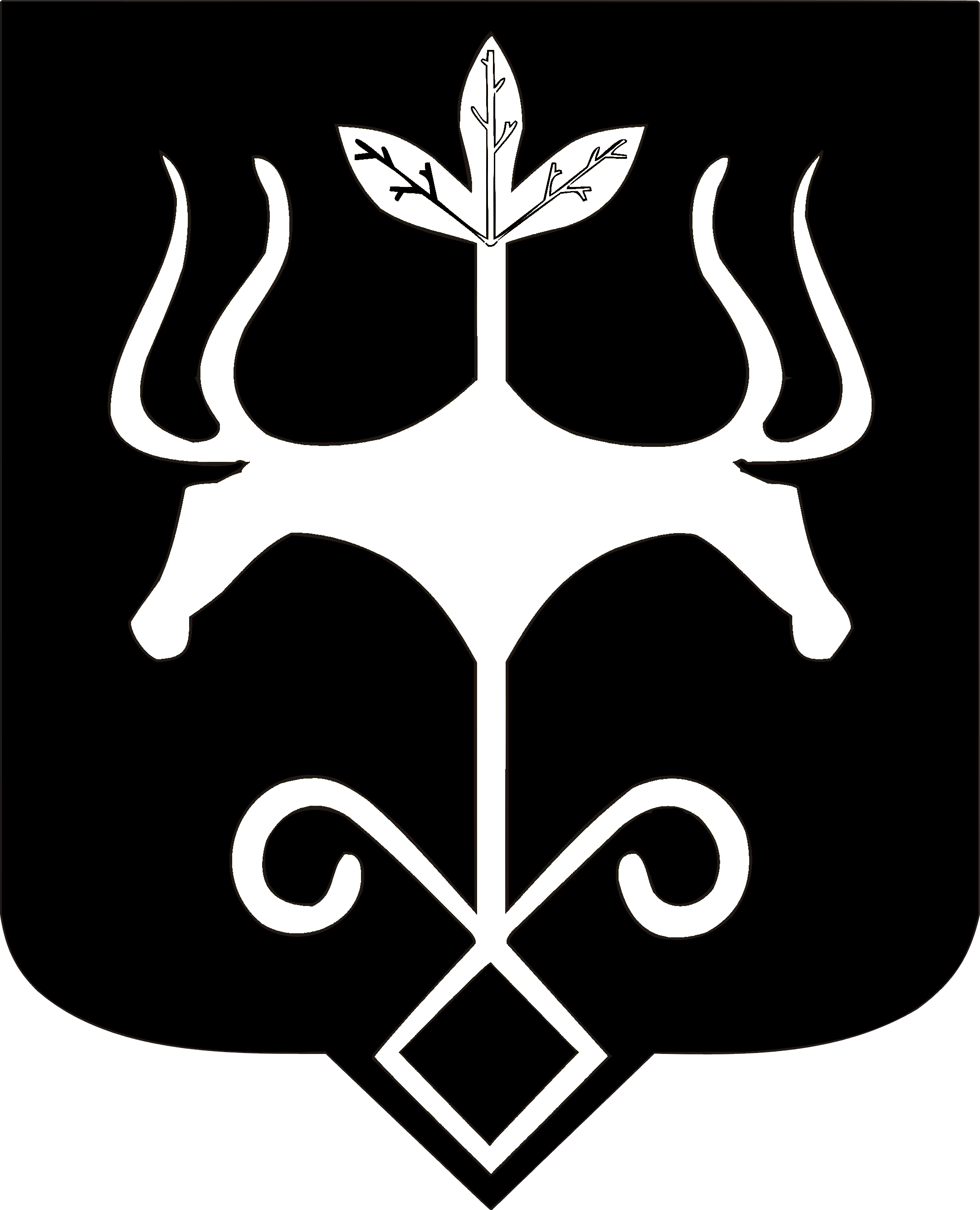 Адыгэ Республикэммуниципальнэ образованиеу 
«Къалэу Мыекъуапэ» и АдминистрациеДолжность работниковРазряды по Единой тарифной сеткеМинимальный размер оклада               (в рублях)Уборщик служебных помещений2 разряд работ в соответствии с Единым тарифно-квалификационным справочником работ и профессий рабочих4485Водитель6 разряд работ в соответствии с Единым тарифно-квалификационным справочником работ и профессий рабочих5215